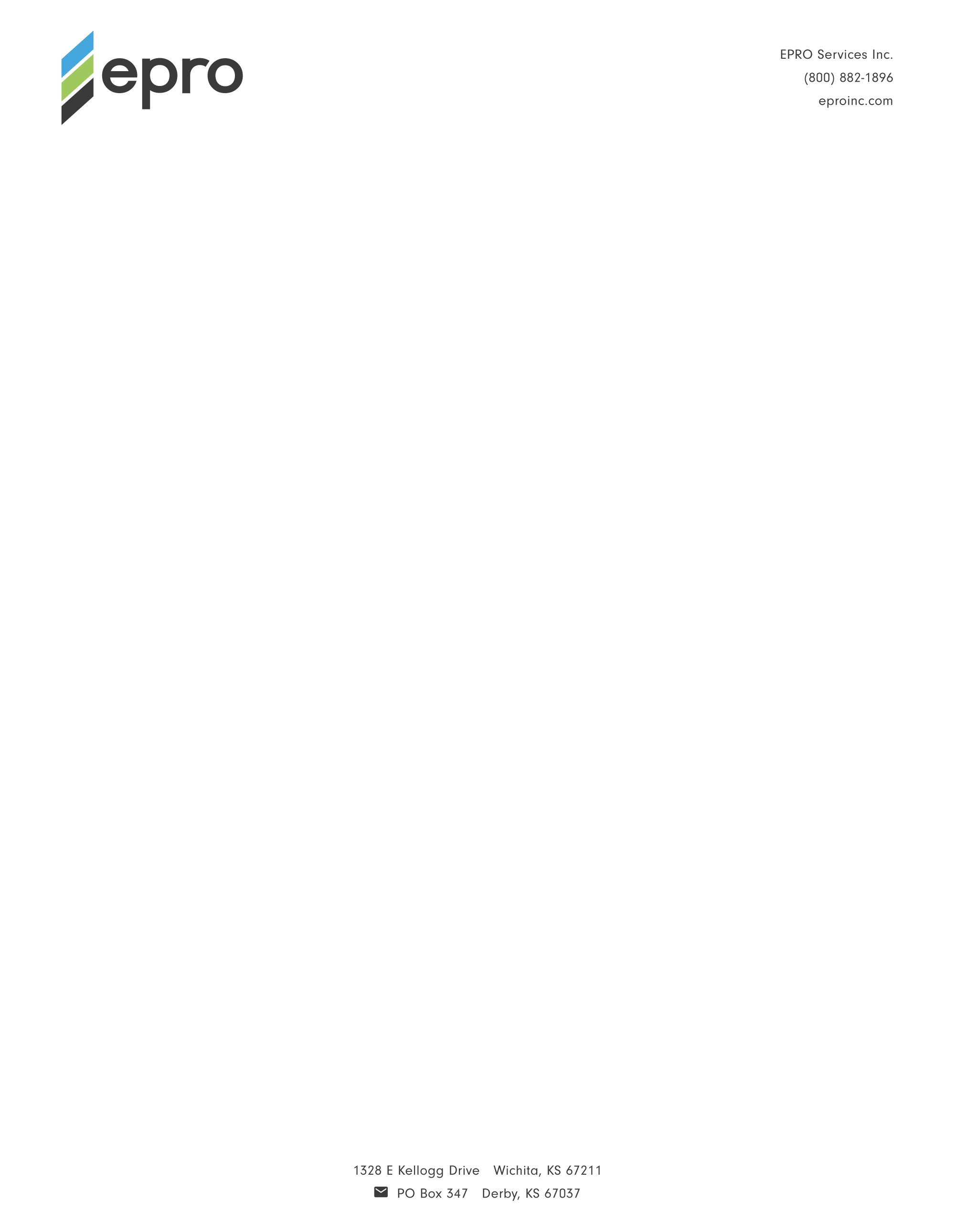 For Immediate ReleaseContact: Miriam Lamey, LarsonO'BrienEmail: miriam.lamey@larsonobrien.com Phone: 412-831-1959 x136Date: July 23, 2019Photos: http://www.lopressroom.com/epro/venetian EPRO Product Completes Pool Deck Renovations at Las Vegas Icon, The VenetianE.Protect+ installed quickly and efficiently to maintain tight construction scheduleWICHITA, KS… One of the most iconic of Las Vegas’ resorts, the Venetian has been open and welcoming guests since 1999. The destination recently underwent a rooftop pool deck renovation project which involved the complete removal of planters, decorative items, and trees, and the pool deck was then stripped down to the original concrete structure and entirely remodeled.EPRO Services, Inc. (EPRO), an innovator of composite waterproofing, methane mitigation, and vapor intrusion systems, provided 112,000 square feet of its top-tier waterproofing system, E.Protect+, to waterproof the entire structural deck and ensure the timely opening of the new space, which included five interconnected pools.“About three acres of structural deck was exposed before the waterproofing system was installed,” says Cid Caba, Waterproofing Consultant, Independent Roofing Consultants. “Pool decks are incredibly challenging and here, we had to work to a very, very tight schedule as the construction pace is phenomenal. We had to choose EPRO: It sets up extremely quickly, installation time is fast, and everything worked out really well.”Utilizing a revolutionary Redundant Field-Installed Composite Design philosophy, EPRO’s E.Series systems represent the evolution of its products over the past 20 years. This evolution is demonstrated in the three types of E.Series systems: E.Protect+ is used when performance is paramount.As the product was installed during the winter, weather was not ideal; it was often rainy and damp. To ensure that the system was up to the highest standards, continuous vector testing was conducted for potential breaches or issues during and after installation. EPRO product was also more flexible than others selected, making it ideal for the Vegas extremes in temperature – a year-round occurrence that has the potential to affect the structural integrity of building systems. “Another benefit to the EPRO system was that it has the right elasticity to compensate for thermal movement – a must in this location where it gets extremely hot during the day and can cool off significantly at night,” says Caba.The debris and dust from the specific area in which the Venetian is located was another challenge that only a product like EPRO’s E.Protect+ could successfully mitigate. “Las Vegas has high wind conditions that are compounded by the high-rise construction adjacent to the pool deck, causing vortex wind conditions around and adjacent to the pool deck,” says Caba. “E.Protect+ allowed us to work around demolition conditions where excessive dust and debris was encountered during ongoing demolition while the waterproofing was being installed.”The Venetian pool deck was completed in June 2019. The architect was JZA+D, and the general contractor was Team Construction. Installation was completed by Southwest Specialty Contracting, and the waterproofing consultant was Independent Roofing Consultants. About EPRO Services, Inc.: EPRO makes building products to keep structures dry and safe. Founded on the belief that redundant systems provide the best protection, EPRO provides composite waterproofing and vapor intrusion systems for all types of performance needs and project conditions. For more information, call 800-882-1896 or visit www.eproinc.com. Follow EPRO on LinkedIn: https://www.linkedin.com/company/epro-services-inc.# # #